Postal address: 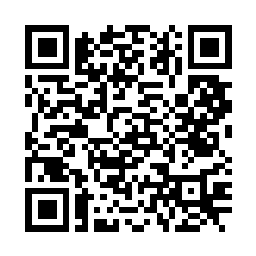 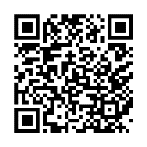 Christ the King House Trenchard Avenue, Thornaby.TS17 0EGT: 01642 750467Email: thornaby@rcdmidd.org.uk 3rd Sunday of Lent (A)                         	                                                       March 12th, 2023SUNDAY MASS TIMES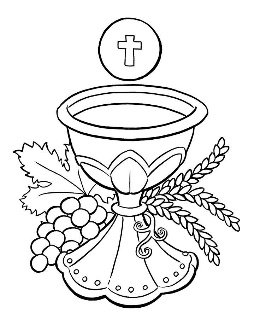 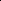 Saturday		6.00pm St. Patrick’s churchSunday		9.30am Christ the King churchSunday		11.00am St. Patrick’s church WEEKDAY LITURGY TIMES                                                   	Tuesday		10.00am Christ the King                                        	Wednesday 	10.00am St. Patrick’s	                                  Thursday:  	10.15am Christ the King Funeral Service                                     	Friday:		10.00am St. Patrick’s 	SACRAMENT OF RECONCILIATION any time on request MASS INTENTIONS RECEIVED: Special Intention, Bert and Rebekka Kardos, Bridget and John Reilly (Anni.), ANNIVERSARIES:  March 12th – 18th:Edith Hendy,  Stephen Bryan,  Seamus Monaghan,  Joan Mary Clark,  Sydney Dolan,  Derek Green, Betty Piggot,                Robert Ayre,  Arthur Musgrove,  Bart Gallagher,  Bridget Reilly,  John Richard Brannan, John O'Hara,  Stanislawa Morris.PLEASE REMEMBER in your prayers all our sick and housebound brothers and sisters.The word this weekExodus 17:3–7 			Water flowed from rock to quench the people’s thirst.Psalm 95 			‘O that today you would listen to his voice. Harden not your hearts.’Romans 5:1–2, 5–8 		God’s love is poured into our hearts in the gift of the Spirit.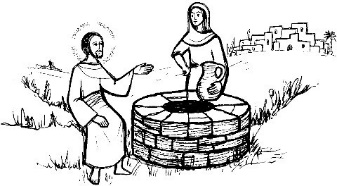 John 4: 5–15, 19–26, 39–42	The water Jesus gives is the wellspring of eternal life.The woman in today’s Gospel comes to the well to draw water, something she had probably done every day of her life as far back as she could remember. But on this day she encounters the Messiah and her whole life changes. We have an opportunity right now to encounter the Lord in the word of God.  May our lives be changed by the words we hear today.AT MASS TODAY WE PRAY Eucharistic Prayer 2 and Preface for 3rd Sunday of LentWith thankful hearts, let us offer this prayer in the name of Jesus, the just one who died to save us.ST. PATRICK’S DAY ON FRIDAY: Mass celebrated at St. Patrick’s church at 10.00am.  We will be joined by pupils from St. Patrick’s Primary, Christ the King Primary, St. Therese Primary and St. Patrick’s College.  Do come and join us if you can. PARISH RECONCILIATION SERVICE FOR LENT at Christ the King church on Monday, March 27th, at 6.30pmAt St. Patrick’s church on Wednesday, March 29th, after 10.00am MassPLEASE REMEMBER IN YOUR PRAYERS Mrs. Susan Humble, aged 71, from Thornaby, who died recently.  Her Funeral Service will take place at Christ the King church on Thursday, March 16th, at 10.15am.                                                ALSO, Mrs Catherine Mary McKay, aged 91, from Thornaby.  Her Funeral Service will take place at Christ the King church on Wednesday, March 22nd, at 10.30am.  May they rest in peace.STATIONS OF THE CROSS 20 minutes before Mass on Wednesdays and Thursdays (small chapel) during LentPARISH VISITATION: WE WARMLY WELCOME BISHOP TERENCE DRAINEY who visits our Parish this weekend, March 11th/12th.He is here with us to celebrate all Masses on Saturday and Sunday.  He has also visited St. Patrick’s College on Thursday last, he will visit Christ the King Primary on Tuesday and St. Patrick’s Primary on Thursday of this week.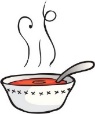 LENTEN HUNGER LUNCHES (SOUP AND BREAD):                                                                                                           On Fridays at Christ the King Parish Hall from 12.00 noon to 1.30pm.  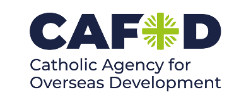 Full list of ‘Soup Makers’ on notice board in Parish Hall.  Extra volunteers very welcome.  All Donations to CAFOD.FAMILY FAST DAY {CAFOD} COLLECTION last week £1,270.20.  Terrific, well done to everyone.ST PATRICK’S  – To celebrate the re-opening of the Parish Hall there will be a light buffet and refreshments served after Mass this Sunday, 12th March.  Please do join us as it gives us an opportunity to welcome our newer Parishioners.ST. PATRICK’S DAY SOCIAL NIGHT: Friday, 17th March, at 7pm at St Patrick’s Parish Hall.  Live entertainment, bingo, raffle etc. Bring your own food & drink.  Tickets £3 from Kath Hall or Carol Woodgate.EASTER EGG TOMBOLA AT ST. PATRICK’S:Would be very grateful for any donations for the Easter Egg tombola to be held on Palm Sunday, April 2nd.i.e. Easter eggs, chocs,  Easter gifts, etc. etc.  These can be handed in at the back of church.3rd Sunday of Lent (A)March 12th, 2023First reading				Exodus 17:3-7 Tormented by thirst, the people complained against Moses. ‘Why did you bring us out of Egypt?’ they said. ‘Was it so that I should die of thirst, my children too, and my cattle?’  Moses appealed to the Lord. ‘How am I to deal with this people?” he said. ‘A little more and they will stone me!’ the Lord said to Moses, ‘Take with you some of the elders of Israel and move on to the forefront of the people; take in your hand the staff with which you struck the river, and go. I shall be standing before you there on the rock, at Horeb. You must strike the rock, and water will flow from it for the people to drink.’ This is what Moses did, in the sight of the elders of Israel. The place was named Massah and Meribah because of the grumbling of the sons of Israel and because they put the Lord to the test by saying, ‘Is the Lord with us, or not?’Second reading   				Romans 5:1-2,5-8 Through our Lord Jesus Christ, by faith we are judged righteous and at peace with God, since it is by faith and through Jesus that we have entered this state of grace in which we can boast about looking forward to God’s glory. And this hope is not deceptive, because the love of God has been poured into our hearts by the Holy Spirit which has been given us. We were still helpless when at his appointed moment Christ died for sinful men. It is not easy to die even for a good man – though of course for someone really worthy, a man might be prepared to die – but what proves that God loves us is that Christ died for us while we were still sinners. Gospel AcclamationGlory to you, O Christ, you are the Word of God!Lord, you are really the saviour of the world:give me the living water, so that I may never get thirsty.Glory to you, O Christ, you are the Word of God!Gospel Reading					John 4:5-42 Jesus came to the Samaritan town called Sychar, near the land that Jacob gave to his son Joseph. Jacob’s well is there and Jesus, tired by the journey, sat straight down by the well. It was about the sixth hour. When a Samaritan woman came to draw water, Jesus said to her, ‘Give me a drink.’ His disciples had gone into the town to buy food. The Samaritan woman said to him, ‘What? You are a Jew and you ask me, a Samaritan, for a drink?’ – Jews, in fact, do not associate with Samaritans. Jesus replied:‘If you only knew what God is offering and who it is that is saying to you:Give me a drink, you would have been the one to ask, and he would have given you living water.’‘You have no bucket, sir,’ she answered ‘and the well is deep: how could you get this living water? Are you a greater man than our father Jacob who gave us this well and drank from it himself with his sons and his cattle?’ Jesus replied:‘Whoever drinks this water will get thirsty again; but anyone who drinks the water that I shall give will never be thirsty again: the water that I shall give will turn into a spring inside him, welling up to eternal life.’‘Sir,’ said the woman ‘give me some of that water, so that I may never get thirsty and never have to come here again to draw water.’ ‘Go and call your husband’ said Jesus to her ‘and come back here.’ The woman answered, ‘I have no husband.’  He said to her, ‘You are right to say, “I have no husband”; for although you have had five, the one you have now is not your husband. You spoke the truth there.’ ‘I see you are a prophet, sir’ said the woman. ‘Our fathers worshipped on this mountain, while you say that Jerusalem is the place where one ought to worship.’                                                                      Jesus said: ‘Believe me, woman, the hour is coming when you will worship the Father neither on this mountain nor in Jerusalem.  You worship what you do not know; we worship what we do know: for salvation comes from the Jews.But the hour will come – in fact it is here already – when true worshippers will worship the Father in spirit and truth:that is the kind of worshipper the Father wants.  God is spirit, and those who worship must worship in spirit and truth.’The woman said to him, ‘I know that Messiah – that is, Christ – is coming; and when he comes he will tell us everything.’   ‘I who am speaking to you,’ said Jesus ‘I am he.’Many Samaritans of that town had believed in him on the strength of the woman’s testimony when she said, ‘He told me all I have ever done’, so, when the Samaritans came up to him, they begged him to stay with them. He stayed for two days, and when he spoke to them many more came to believe; and they said to the woman, ‘Now we no longer believe because of what you told us; we have heard him ourselves and we know that he really is the saviour of the world.’ 